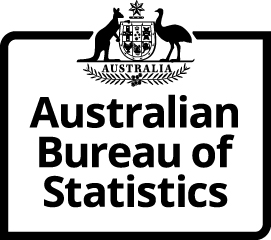 Request for Australian Bureau of Statistics Indicator API KeyYour Details Acknowledgement of acceptance of Terms of Use I have read, understand and agree to be legally bound by the Terms of Use of the Australian Bureau of Statistics Indicator API [https://abs.gov.au/about/data-services/application-programming-interfaces-apis/indicator-api/terms-use]. Permission to contact I give the Australian Bureau of Statistics permission to contact me to provide operational updates on the ABS Indicator API or the data published in this service.Note: This request must be sent to :api.data@abs.gov.auEnd of DocumentFull Name  Name of Organisation andAustralian Business Number (if applicable)Email Contact Phone Number